MOHAMED aPPLICATION FOR THE POST OF: ANY SUITABLE POSTobjective Seeking for substantial responsibility where my past and varied experience would be fully utilized in a career opportunity and where making a significant contribution to the success of my employer which will gain me a career advancement opportunity.Personal Details Date of Birth			: 	10/11/1995Religion			:	MuslimNationality 			: 	Sri LankaGender 			:	 MaleMarital Status 		:	SingleLanguage Known 		: 	English,Tamil, Sinhala, Hindi, Urdu & MalayalamEDUCATIONAL QUALIFICATIONHSC Passed(Higher Secondary Course)PROFESSIONAL QUALIFICATIONBasic Computer KnowledgeMS Office,Excel,InternetPhotoshopKEY SKILLSHard Working , Punctual & OptimisticGood Learning & Listening AbilitiesCommitted to providing excellent quality service.Learn quickly, and able to work under pressure.Provide excellent service and develop report with customer.work experienceWorked as a Sales Assistant (Part Timer) in MR DOT COM, Sri Lanka for 2 Years.Worked as a Cashier & Customer Service in Kino Kuniya Book store Dubai Mall for 2 Years.Job Seeker First Name / CV No:1719894 Click to send CV No & get contact details of candidate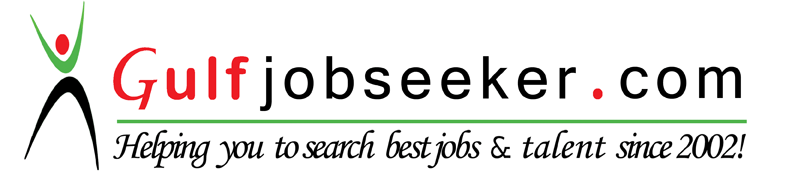 